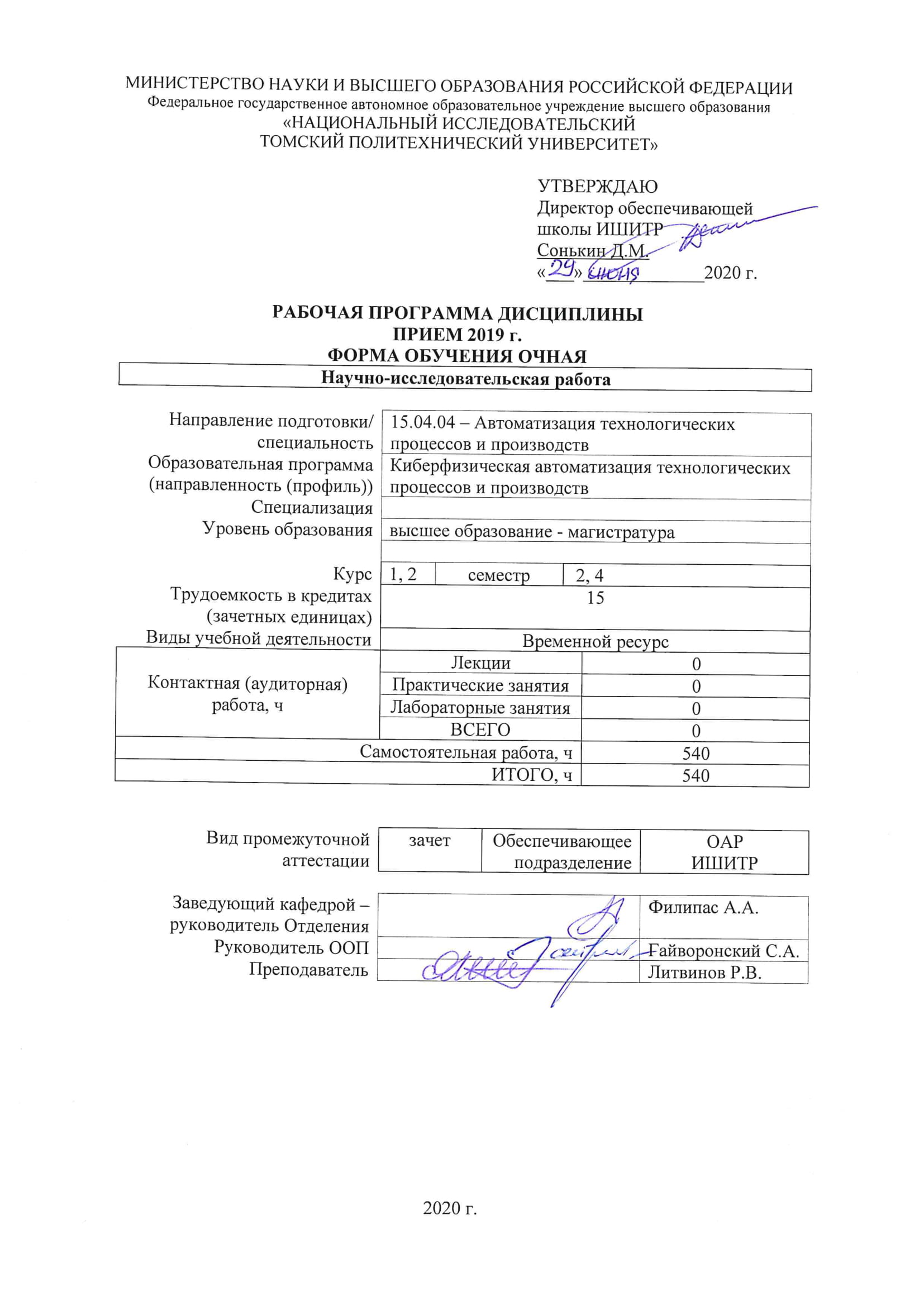 1. Цели освоения дисциплиныЦелями освоения дисциплины является формирование у обучающихся определенного ООП (п. 5. Общей характеристики ООП) состава компетенций для подготовки к профессиональной деятельности.2. Место дисциплины (модуля) в структуре ООПДисциплина относится к вариативной части Блока 1 учебного плана образовательной программы.3. Планируемые результаты обучения по дисциплинеПосле успешного освоения дисциплины будут сформированы результаты обучения:Оценочные мероприятия текущего контроля и промежуточной аттестации представлены в календарном рейтинг-плане дисциплины.4. Структура и содержание дисциплиныОсновные виды учебной деятельностиСодержание разделов дисциплины:Раздел 1. Предварительная постановка задачи по теме магистерской диссертацииПодбор и изучение литературы, нормативно-правовых документов; обработка и анализ полученной информации; разработка предварительной постановки задачи; 	подготовка отчета.
Раздел 2. Конкретизация задачи исследования:описание исследуемого объекта; формирование целей и критериев, поиск методов решения, обоснование выбранного анализа, техники исследования; поисковое исследование в части определения теоретической и практической значимости; подготовка отчета.
Раздел 3. Формирование предварительных результатов исследования:окончательная постановка задачи магистерской диссертации; 	выбор метода решения задачи и его реализация; получение обобщенных, качественных, численных результатов; проведение апробации полученных результатов; подготовка отчета.5. Организация самостоятельной работы студентовСамостоятельная работа студентов при изучении дисциплины (модуля) предусмотрена в следующих видах и формах:- Работа с лекционным материалом, поиск и обзор литературы и электронных источников информации по индивидуально заданной проблеме курса
- Поиск, анализ, структурирование и презентация информации
- Исследовательская работа и участие в научных студенческих конференциях, семинарах и олимпиадах
- Анализ научных публикаций по заранее определенной преподавателем теме
- Подготовка к оценивающим мероприятиям
6. Учебно-методическое и информационное обеспечение дисциплины 6.1. Учебно-методическое обеспечениеОсновная литература
1. Шалыгин, М. Г. Автоматизация измерений, контроля и испытаний: учебное пособие [Электронный ресурс] / Шалыгин М. Г., Вавилин Я. А. – Санкт-Петербург: Лань, 2019. – 172 с. – ISBN 978-5-8114-3531-9. – Текст: электронный // Лань: электронно-библиотечная система. – URL: https://e.lanbook.com/book/115498  — (дата обращения 04.10.2018) .-  Режим доступа: для авториз. пользователей. 2. Воробьева, Г. Н. Метрология, стандартизация и сертификация: учебник / Г. Н. Воробьева, И. В. Муравьева. — Москва : МИСИС, 2019. — 278 с. — ISBN 978-5-906953-60-5. — Текст : электронный // Лань: электронно-библиотечная система. — URL: https://e.lanbook.com/book/129000 (дата обращения: 04.10.2018). — Режим доступа: для авториз. пользователей.

Дополнительная литература
1. Соломахо, В. Л. Нормирование точности и технические измерения: учебное пособие / В. Л. Соломахо, Б. В. Цитович, С. С. Соколовский. — Минск : Вышэйшая школа, 2015. — 367 с. — ISBN 978-985-06-2597-7. — Текст : электронный // Лань : электронно-библиотечная система. — URL: https://e.lanbook.com/book/75138 - (дата обращения: 04.10.2018). — Режим доступа: для авториз. пользователей. 2. Латышенко, К.П. Автоматизация измерений, испытаний и контроля: Учебное пособие [Электронный ресурс] / К. П. Латышенко. – Саратов: Вузовское образование, 2019. – 307 с. – ISBN 978-5-4487-0371-3. Схема доступа: http://www.iprbookshop.ru/79612.html  (дата обращения 04.10.2018).  - Режим доступа: для авториз.пользователей.
6.2. Информационное и программное обеспечениеInternet-ресурсы (в т.ч. в среде LMS MOODLE и др. образовательные и библиотечные ресурсы):1. [Электронный ресурс] Электронная библиотечная система «Лань». – Режим доступа: URL. – https://e.lanbook.com/2. [Электронный ресурс] Электронная библиотечная система «Консультант студента» – Режим доступа: URL. – http://www.studentlibrary.ru/3. [Электронный ресурс] Электронная библиотечная система «Юрайт» – Режим доступа: URL. – http://www.studentlibrary.ru/4. [Электронный ресурс] Электронная библиотечная система «Znanium» – Режим доступа: URL. – http://znanium.com/Лицензионное программное обеспечение (в соответствии с Перечнем лицензионного программного обеспечения ТПУ):1. Adobe Acrobat Reader DC, Adobe Flash Player,  Microsoft Office 2007 Standard Russian Academic, Mozilla Firefox ESR,  WinDjView, 7-Zip
2. NI LabVIEW 2009 ASL, MatLab, компания  The MathWorks
3. CodeSys  v.2.3, компания 3S-Smart Software Solutions GmbH, CodeSys  v.3.5, компания 3S-Smart Software Solutions GmbH, TIA Portal v.15, компания Siemens

7. Особые требования к материально-техническому обеспечению дисциплины 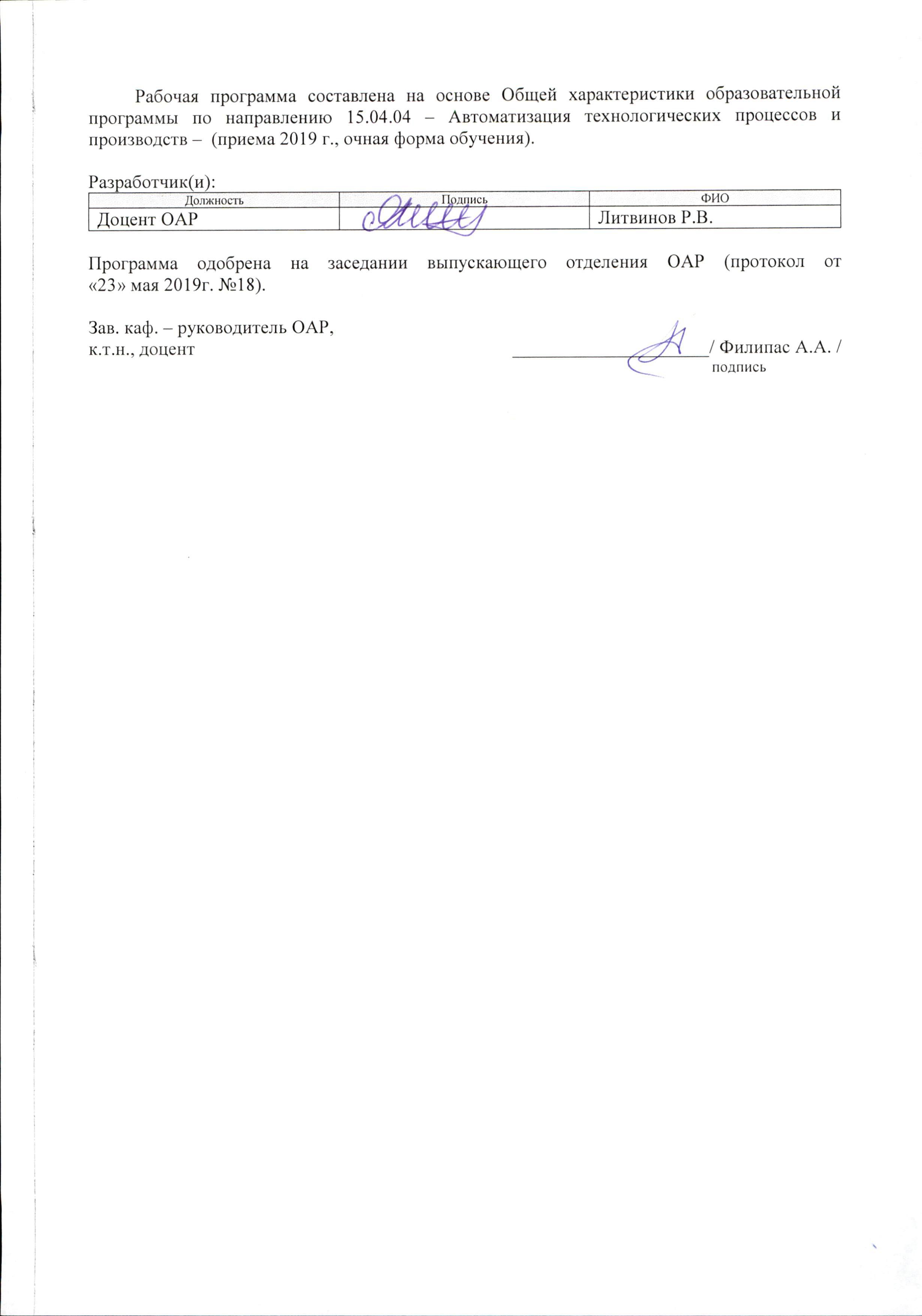 Лист изменений рабочей программы дисциплины:Код компетенцииНаименование компетенцииСоставляющие результатов освоения (дескрипторы компетенции)Составляющие результатов освоения (дескрипторы компетенции)Код компетенцииНаименование компетенцииКодНаименованиеОПК(У)-4Способностью руководить подготовкой заявок на изобретения и промышленные образцы в области автоматизированных технологий и производств, управляя процессами, жизненным циклом продукции и ее качествомОПК(У)-4.В1Способностью руководить подготовкой заявок на изобретения и промышленные образцы в области автоматизированных технологий и производств, управления процессами, жизненным циклом продукции и ее качеством ОПК(У)-4Способностью руководить подготовкой заявок на изобретения и промышленные образцы в области автоматизированных технологий и производств, управляя процессами, жизненным циклом продукции и ее качествомОПК(У)-4.У1Руководить подготовкой заявок на изобретения и промышленные образцы в области автоматизированных технологий и производств, управления процессами, жизненным циклом продукции и ее качеством ОПК(У)-4Способностью руководить подготовкой заявок на изобретения и промышленные образцы в области автоматизированных технологий и производств, управляя процессами, жизненным циклом продукции и ее качествомОПК(У)-4.З1Методиками руководства подготовкой заявок на изобретения и промышленные образцы в области автоматизированных технологий и производств, управления процессами, жизненным циклом продукции и ее качеством ПК(У)-1способность разрабатывать технические задания на модернизацию и автоматизацию действующих производственных и технологических процессов и производств, технических средств и систем автоматизации, управления, контроля, диагностики и испытаний, новые виды продукции, автоматизированные и автоматические технологии ее производства, средства и системы автоматизации, управления процессами, жизненным циклом продукции и ее качествомПК(У)-1.В4Навыками проектирования простых программных алгоритмов и реализации их на языке программирования; наладки, настройки, регулировки, обслуживанию технических средств и систем управления; - навыками оформления результатов исследований и принятия соответствующих решенийПК(У)-1способность разрабатывать технические задания на модернизацию и автоматизацию действующих производственных и технологических процессов и производств, технических средств и систем автоматизации, управления, контроля, диагностики и испытаний, новые виды продукции, автоматизированные и автоматические технологии ее производства, средства и системы автоматизации, управления процессами, жизненным циклом продукции и ее качествомПК(У)-1.У4Проектировать простые программные алгоритмы и реализовывать их с помощью современных средств программирования, разрабатывать алгоритмы централизованного контроля координат технологического объекта реализовывать простые алгоритмы имитационного моделирования, работать с каким-либо из основных типов программных системПК(У)-1способность разрабатывать технические задания на модернизацию и автоматизацию действующих производственных и технологических процессов и производств, технических средств и систем автоматизации, управления, контроля, диагностики и испытаний, новые виды продукции, автоматизированные и автоматические технологии ее производства, средства и системы автоматизации, управления процессами, жизненным циклом продукции и ее качествомПК(У)-1.З4Задачи и алгоритмы: централизованной обработки информации в автоматизированной системе управления технологическими процессами (АСУ ТП) отрасли, оптимального управления технологическими процессами с помощью электронно-вычислительных машин, синтаксис и семантику алгоритмического языка программирования, принципы и методологию построения алгоритмов программных систем; - принципы структурного и модульного программирования с поддержкой жизненного цикла программ, а также объектно-ориентированного программирования, принципы организации и состав программного обеспечения АСУ ТП, методику ее проектированияПК(У)-2способность проводить патентные исследования с целью обеспечения патентной чистоты и патентоспособности новых проектных решений и определения показателей технического уровня проектируемой продукции, автоматизированных и автоматических технологических процессов и производств, средств их технического и аппаратно-программного обеспеченияПК(У)-2.В3методы автоматизации технологических процессов и производств; методы планирования, обеспечения, оценки и автоматизированного управления качеством на всех этапах жизненного цикла продукции ПК(У)-2способность проводить патентные исследования с целью обеспечения патентной чистоты и патентоспособности новых проектных решений и определения показателей технического уровня проектируемой продукции, автоматизированных и автоматических технологических процессов и производств, средств их технического и аппаратно-программного обеспеченияПК(У)-2.У3использовать источники знаний и данных для автоматизации технологических процессов и производств ПК(У)-2способность проводить патентные исследования с целью обеспечения патентной чистоты и патентоспособности новых проектных решений и определения показателей технического уровня проектируемой продукции, автоматизированных и автоматических технологических процессов и производств, средств их технического и аппаратно-программного обеспеченияПК(У)-2.З3механизмами поиска и использования источников знаний и данных для автоматизации технологических процессов и производств ПК(У)-3способность составлять описание принципов действия и конструкции устройств, проектируемых технических средств и систем автоматизации, управления, контроля, диагностики и испытаний технологических процессов и производств общепромышленного и специального назначения для различных отраслей национального хозяйства, проектировать их архитектурно-программные комплексыПК(У)-3.В3физической сущности явлений, происходящих в материалах в условиях производства и эксплуатации изделий из них под воздействием внешних факторов (нагрева, охлаждения, давления и т.д.), их влияние на структуру, а структуры – на свойства современных металлических и неметаллических материалов ПК(У)-3способность составлять описание принципов действия и конструкции устройств, проектируемых технических средств и систем автоматизации, управления, контроля, диагностики и испытаний технологических процессов и производств общепромышленного и специального назначения для различных отраслей национального хозяйства, проектировать их архитектурно-программные комплексыПК(У)-3.У3применять физико-математические методы для решения задач в области автоматических систем, управления жизненным циклом продукции и ее качеством с применением стандартных программных средств ПК(У)-3способность составлять описание принципов действия и конструкции устройств, проектируемых технических средств и систем автоматизации, управления, контроля, диагностики и испытаний технологических процессов и производств общепромышленного и специального назначения для различных отраслей национального хозяйства, проектировать их архитектурно-программные комплексыПК(У)-3.З3Физической сущностью явлений, происходящих в материалах в условиях производства и эксплуатации изделий из них под воздействием внешних факторов ПК(У)-4способность разрабатывать эскизные, технические и рабочие проекты автоматизированных и автоматических производств различного технологического и отраслевого назначения, технических средств и систем автоматизации управления, контроля, диагностики и испытаний, систем управления жизненным циклом продукции и ее качеством с использованием современных средств автоматизации проектирования, отечественного и зарубежного опыта разработки конкурентоспособной продукции, проводить технические расчеты по проектам, технико-экономический и функционально-стоимостной анализ эффективности проектов, оценивать их инновационный потенциал и рискиПК(У)-4.В1Навыками анализа и синтеза АТПП применительно к технологическим процессам НГО ПК(У)-4способность разрабатывать эскизные, технические и рабочие проекты автоматизированных и автоматических производств различного технологического и отраслевого назначения, технических средств и систем автоматизации управления, контроля, диагностики и испытаний, систем управления жизненным циклом продукции и ее качеством с использованием современных средств автоматизации проектирования, отечественного и зарубежного опыта разработки конкурентоспособной продукции, проводить технические расчеты по проектам, технико-экономический и функционально-стоимостной анализ эффективности проектов, оценивать их инновационный потенциал и рискиПК(У)-4.У1Строить математические модели объектов управления и систем АТПП проводить анализ АТПП, оценивать статистические и динамические характеристики, рассчитывать основные качественные показатели АТПП, строить математические модели объектов управления и систем АТПППК(У)-4способность разрабатывать эскизные, технические и рабочие проекты автоматизированных и автоматических производств различного технологического и отраслевого назначения, технических средств и систем автоматизации управления, контроля, диагностики и испытаний, систем управления жизненным циклом продукции и ее качеством с использованием современных средств автоматизации проектирования, отечественного и зарубежного опыта разработки конкурентоспособной продукции, проводить технические расчеты по проектам, технико-экономический и функционально-стоимостной анализ эффективности проектов, оценивать их инновационный потенциал и рискиПК(У)-4.З1Методологические основы функционирования, моделирования и синтеза систем АТПП; основные методы анализа и синтеза АТПП ПК(У)-5способность разрабатывать функциональную, логическую и техническую организацию автоматизированных и автоматических производств, их элементов, технического, алгоритмического и программного обеспечения на базе современных методов, средств и технологий проектированияПК(У)-5.В3современными алгоритмами и программными средствами автоматических систем, навыками программирования контроллеров и промышленных компьютеров ПК(У)-5способность разрабатывать функциональную, логическую и техническую организацию автоматизированных и автоматических производств, их элементов, технического, алгоритмического и программного обеспечения на базе современных методов, средств и технологий проектированияПК(У)-5.У3разрабатывать программные средства автоматических систем, создавать интеллектуальные алгоритмы управления ПК(У)-5способность разрабатывать функциональную, логическую и техническую организацию автоматизированных и автоматических производств, их элементов, технического, алгоритмического и программного обеспечения на базе современных методов, средств и технологий проектированияПК(У)-5.З3проведения настройки и отладки автоматических систем, принципы структурного и модульного программирования с поддержкой жизненного цикла программ, а также объектно-ориентированного программирования Планируемые результаты обучения по дисциплинеПланируемые результаты обучения по дисциплинеКомпетенцииКодНаименованиеКомпетенцииРД-1Способностью руководить подготовкой заявок на изобретения и промышленные образцы в области автоматизированных технологий и производств, управляя процессами, жизненным циклом продукции и ее качествомОПК(У)-4РД-2способность разрабатывать технические задания на модернизацию и автоматизацию действующих производственных и технологических процессов и производств, технических средств и систем автоматизации, управления, контроля, диагностики и испытаний, новые виды продукции, автоматизированные и автоматические технологии ее производства, средства и системы автоматизации, управления процессами, жизненным циклом продукции и ее качествомПК(У)-1РД-3способность проводить патентные исследования с целью обеспечения патентной чистоты и патентоспособности новых проектных решений и определения показателей технического уровня проектируемой продукции, автоматизированных и автоматических технологических процессов и производств, средств их технического и аппаратно-программного обеспеченияПК(У)-2РД-4способность составлять описание принципов действия и конструкции устройств, проектируемых технических средств и систем автоматизации, управления, контроля, диагностики и испытаний технологических процессов и производств общепромышленного и специального назначения для различных отраслей национального хозяйства, проектировать их архитектурно-программные комплексыПК(У)-3РД-5способность разрабатывать эскизные, технические и рабочие проекты автоматизированных и автоматических производств различного технологического и отраслевого назначения, технических средств и систем автоматизации управления, контроля, диагностики и испытаний, систем управления жизненным циклом продукции и ее качеством с использованием современных средств автоматизации проектирования, отечественного и зарубежного опыта разработки конкурентоспособной продукции, проводить технические расчеты по проектам, технико-экономический и функционально-стоимостной анализ эффективности проектов, оценивать их инновационный потенциал и рискиПК(У)-4РД-6способность разрабатывать функциональную, логическую и техническую организацию автоматизированных и автоматических производств, их элементов, технического, алгоритмического и программного обеспечения на базе современных методов, средств и технологий проектированияПК(У)-5Разделы дисциплиныФормируемый результат обучения по дисциплинеВиды учебной деятельностиОбъем времени, ч.Раздел 1. Предварительная постановка задачи по теме магистерской диссертацииРД-1, РД-2, РД-3, РД-4ЛекцииРаздел 1. Предварительная постановка задачи по теме магистерской диссертацииРД-1, РД-2, РД-3, РД-4Практические занятияРаздел 1. Предварительная постановка задачи по теме магистерской диссертацииРД-1, РД-2, РД-3, РД-4Лабораторные занятияРаздел 1. Предварительная постановка задачи по теме магистерской диссертацииРД-1, РД-2, РД-3, РД-4Самостоятельная работаРаздел 2. Конкретизация задачи исследованияРД-2, РД-3, РД-4, РД-5, РД-6ЛекцииРаздел 2. Конкретизация задачи исследованияРД-2, РД-3, РД-4, РД-5, РД-6Практические занятияРаздел 2. Конкретизация задачи исследованияРД-2, РД-3, РД-4, РД-5, РД-6Лабораторные занятияРаздел 2. Конкретизация задачи исследованияРД-2, РД-3, РД-4, РД-5, РД-6Самостоятельная работаРаздел 3. Формирование предварительных результатов исследованияРД-1, РД-2, РД-3, РД-4, РД-5, РД-6ЛекцииРаздел 3. Формирование предварительных результатов исследованияРД-1, РД-2, РД-3, РД-4, РД-5, РД-6Практические занятияРаздел 3. Формирование предварительных результатов исследованияРД-1, РД-2, РД-3, РД-4, РД-5, РД-6Лабораторные занятияРаздел 3. Формирование предварительных результатов исследованияРД-1, РД-2, РД-3, РД-4, РД-5, РД-6Самостоятельная работа0№Наименование специальных помещенийНаименование оборудования1Аудитория для проведения учебных занятий всех типов, курсового проектирования, консультаций, текущего контроля и промежуточной аттестации  Учебный корпус № 10, 107, 634028 РФ, Томская обл., г.Томск, пр-кт Ленина, д.2Компьютер - 1 шт.;Проекторы - 2 шт.  Стул - 16 шт.;2Аудитория для проведения учебных занятий всех типов, курсового проектирования, консультаций, текущего контроля и промежуточной аттестации  Учебный корпус № 10, 117А, 634028 РФ, Томская обл., г.Томск, пр-кт Ленина, д.2Компьютер - 7 шт.  Доска аудиторная настенная - 1 шт.;3Аудитория для проведения учебных занятий всех типов, курсового проектирования, консультаций, текущего контроля и промежуточной аттестации  Учебный корпус № 10, 201/1, 634028 РФ, Томская обл., г.Томск, пр-кт Ленина, д.2Компьютер - 1 шт.;Принтеры - 1 шт.;Телевизоры - 1 шт.  Доска аудиторная настенная - 1 шт.;Тумба стационарная - 1 шт.;Стул - 14 шт.;Стол аудиторный - 2 шт.;Кресло - 1 шт.;4Аудитория для проведения учебных занятий всех типов, курсового проектирования, консультаций, текущего контроля и промежуточной аттестации (научная лаборатория)  Учебный корпус № 10, 017, 634028 РФ, Томская обл., г.Томск, пр-кт Ленина, д.2Компьютер - 2 шт. Атомно-абсорбционный комплекс iCE3300 - 1 шт.;Спектрометр Solaar (автоматиз.блок+опора корпусная+2-х лучевая оптич.сис-ма) - 1 шт.;,Источник питания Б5-3003/3 - 1 шт.;Комплект сервопривода - 3 шт.;Осцилограф WJ322 - 1 шт.;Осцилограф-мультиметр АСК-2028 - 1 шт.;Комплект линейного перемещения - 4 шт.;Источник беспер.питания - 1 шт.;Датчик крутящего момента ТМВ 308/411-ТМВ 308/41 с компенсацион. муфтами - 1 шт.;Генератор WW1072 - 1 шт.;,Печь вакуумная переплавки и рафинировки кремния,ЭВП-1600 - 1 шт.;Ротационный испаритель Hei-VAP Precision ML/G1. Heidolph. Германия с вакуумным насосом - 1 шт.;,Стенд "Система позиционирования грузов" - 1 шт.;Устройство для пайки СТ-958D цифровая многофункциональная паяльная станция - 1 шт.; Стол для преподавателя - 1 шт.;Тумба стационарная - 3 шт.;Стол компьютерный - 2 шт.;5Аудитория для проведения учебных занятий всех типов, курсового проектирования, консультаций, текущего контроля и промежуточной аттестации (учебная лаборатория)  Учебный корпус № 10, 103, 634028 РФ, Томская обл., г.Томск, пр-кт Ленина, д.2Компьютер - 5 шт.;Проекторы - 1 шт. Стенд "Современные средства автоматизации" - 1 шт.;Демо система Екш-ПЗ для демонстрации и обучения - 1 шт.;Унифицированный аппаратно-программный стенд - 1 шт.;Демо система Foxboro Evo для демонстрации и обучения - 1 шт.; Кресло - 1 шт.;Тумба стационарная - 3 шт.;Стул - 2 шт.;Парта - 2 шт.;6Аудитория для проведения учебных занятий всех типов, курсового проектирования, консультаций, текущего контроля и промежуточной аттестации (учебная лаборатория)  Учебный корпус № 10, 113А, 634028 РФ, Томская обл., г.Томск, пр-кт Ленина, д.2Компьютер - 16 шт. Специализированный учебно-научный комплекс АСУ ТП - 1 шт.;Учебный комплект на базе промыш.микропроцессорного контроллера Simatic S7--400 - 1 шт.;Лаб. комплекс д/изучения САР температуры - 1 шт.;Лабораторный комплекс "Элемер-АИР-30" - 1 шт.;Учеб.стенд лаб.ЛСАУ - 1 шт.;Стенд с процес. C 167CR - 1 шт.;Лаб. комплекс д/изучения вторичных приборов - 1 шт.;Учебный комплект на базе промыш.микропроцессорного контроллера Simatic S7--300 - 1 шт.;Стенд с процес. INTEL-186 - 4 шт.;Лаб. комплекс д/изучения пром. микропроцессорных контроллеров и программных пакетов - 1 шт.;Лаб. комплекс д/изучения измерительных преобразователей - 1 шт.; Доска аудиторная настенная - 1 шт.;Шкаф для документов - 2 шт.;Стол аудиторный - 16 шт.;7Аудитория для проведения учебных занятий всех типов, курсового проектирования, консультаций, текущего контроля и промежуточной аттестации (компьютерный класс)  Учебный корпус № 10, 115, 634028 РФ, Томская обл., г.Томск, пр-кт Ленина, д.2Компьютер - 14 шт.;Принтеры - 1 шт. Лабораторный стенд"Технические средства автоматизации" - 1 шт.;Стенд с процес. Intel 186 - 4 шт.;Стенд лабораторный - 2 шт.;Стенд с процес. С167CR-LM - 1 шт.;Лабораторный тренажер с ПО - 1 шт.;Лабораторный комплекс Управления в технических системах д/провед.уч. и н.иссл.работ - 4 шт.; Кресло - 8 шт.;Тумба стационарная - 1 шт.;Стул - 9 шт.;Стол аудиторный - 8 шт.;Учебный годСодержание /изменениеОбсуждено на заседании ОАР (протокол)